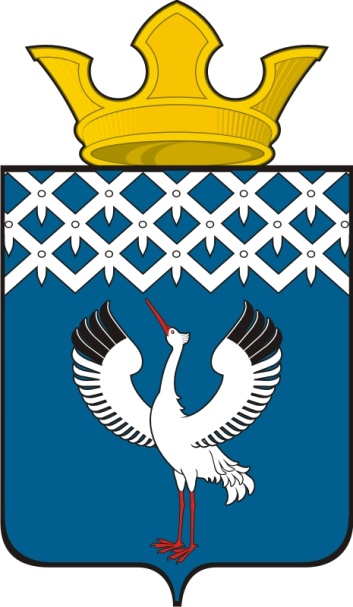 Российская ФедерацияСвердловская областьДумамуниципального образованияБайкаловского сельского поселения65-е заседание 2-го созываРЕШЕНИЕ28.03.2013 г.  № 36с. БайкаловоО внесении изменений в решение Думы МО Байкаловского сельского поселения № 17 от 27.02.2013 года «О внесении изменений в решение Думы МО Байкаловского сельского поселения № 176 от 29.12.2012 года «Об оплате жилья на территории Байкаловского сельского поселения в 2013 году»Руководствуясь Федеральным Законом № 131-ФЗ от 06.10.2003 г. «Об общих принципах организации местного самоуправления в Российской Федерации», ЖилищнымКодексом Российской Федерации от 29.12.2004 № 188-ФЗ, Правилами содержания общего имущества в многоквартирном доме, утвержденными Постановлением Правительства РФ от 13.08.2006 года № 491-ПП, Уставом Байкаловского сельского поселения, Дума муниципального образования Байкаловского сельского поселения РЕШИЛА:В решение Думы муниципального образования Байкаловского сельского поселения от 29.12.2012 года № 176 «Об оплате жилья на территории Байкаловского сельского в 2013 году» в части установления тарифа на капитальный ремонт (Приложения 2,6) внести следующие изменения:1.1. п.2.3. Плата за капитальный ремонт и содержание жилья  (Приложение № 2) «Ставки платы и тариф за жилищные услуги, предоставляемые населению» отменить;1.2. п. 5. Капитальный ремонт жилья (Приложение №6) «Тарифы на жилищные услуги по предприятиям» отменить;2.Настоящее решение вступает в силу с момента подписания и подлежит официальному опубликованию.Глава муниципального образованияБайкаловского сельского поселения          ______________ Л.Ю.Пелевина28  марта 2013 г.Председатель Думымуниципального образованияБайкаловского сельского поселения          ______________ С.В. Кузеванова28  марта 2013. г.